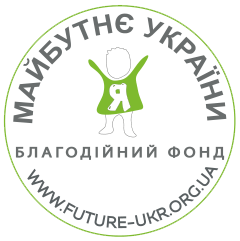 Благодійний фонд «Я майбутнє України»Аплікаційна форма для участі у конкурсів проектів для розвитку талантів дітей з сільської місцевості«        »    ______________ 2019 р.Аплікаційну форму потрібно заповнити в електронному вигляді та направити на адресу: marta.lev.ua@gmail.comНазва проектуНазва організації/ініціативи, яка подає проектАдреса реєстрації/місцезнаходження організації або ініціативної групиКонтактна особа(П.І.Б., е-мейл та моб. тел.)Мета проектуОпис основної діяльності у межах проектуОчікувані результатиНеобхідні ресурси для реалізації проекту (кількість осіб та їх функціональні обов’язки) та обсяг фінансування (потрібно надати детальний кошторис у довільній формі)